Не забывайте называть предметы, описывать их свойства, и пояснять, что с ними можно делать.Выберите какой-нибудь объект (дом, дерево, припаркованный автомобиль), и сосчитайте, сколько до него шагов. Затем выберите что-нибудь другое. Сравните, насколько отличайся расстояние до обоих объектов. Попробуйте вместе с ребенком прикинуть на глаз, сколько шагов потребуется, чтобы подойти к какому-то объекту (например, к своему дому).«Рисунки на песке» Рисовать можно мелками на асфальте или палочкой на песке. Можно написать буквы, цифры, короткие слова, нарисовать геометрические фигуры. Нарисуйте вместе с малышом веселые и грустные рожицы. Пусть он скажет, какие эмоции они изображают. «Клад» Скажите малышу, что сегодня на прогулке вы будете искать клад. Давайте ему команды «Прямо, вправо, влево, повернись, наклонись», чтобы направить его к тому месту, где вы предусмотрительно спрятали для него сюрприз (какой, придумайте сами). Дети обожают эту игру. Для детей постарше можно начертить на земле простой план местности и обозначить крестиком место, где спрятаны сокровища (или дать заранее нарисованную на бумаге карту сокровищ).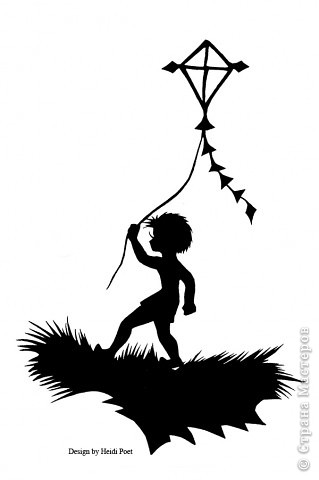    УРА! ИДЁМ ГУЛЯТЬ! Выходить за пределы детской площадки очень полезно. Сколько новых впечатлений и эмоций ждет малыша!Пусть он сам выбирает дорогу, куда идти. А вы, следуете за ним, предупреждаете об опасностях, и обращаете внимание ребенка на интересные природные явления (распустились первые листочки, на небе облако в виде кораблика, воробьи купаются в луже, муравьи тащат соломинку).